Веб-квест «Взгляд на математику с разных сторон» (9 класс)Цели:Обучающие:расширить знания учащихся о практическом применении математики;систематизировать материал для подготовки к ГИА;повторить и закрепить способы решения задач по основным разделам математики, проверяемым во время ГИА;Развивающие:создать условия для развития умения правильно обобщать данные и делать выводы;способствовать развитию навыка публичных выступлений;создать условия для расширения кругозора учащихся;способствовать формированию ИКТ компетентности.Воспитательные:создать условия для воспитания аккуратности,  уважения к другим людям, изучаемому предмету, формирования УУД;Совершенствовать навыки работы в команде, учить высказывать и аргументировано отстаивать своё мнение,  вносить посильный вклад в достижение общего результата.прививать навыки самостоятельной творческой работы. прививать навыки самоконтроля и взаимоконтроля.Оборудование:мультимедиа проектор; компьютер;8 столов,  стулья по количеству участников;протоколы для работы жюри(Приложение 1);презентации учеников и учителя;(Приложение 2).Предварительная подготовка:За неделю до мероприятия на форуме школьного сайта учитель размещает материалы для изучения и  вопросы по предлагаемому материалу.  В течение недели ученики  выполняют задания: (дистанционная работа на форуме)1. Выбор темы и запись в группу. Ученики выбирают тему для изучения и записываются в группу.(1 день)Темы для изучения: теория вероятности, проценты, текстовые задачи, функции, графики и диаграммы, счёт, подобие фигур, площади. ( Темы выбраны в соответствии со спецификацией ГИА2013)2.  Выбор руководителя группы, изучение предложенных материалов, размещение ссылок на самостоятельно подобранные материалы по данной теме. (1 день)Учителем в каждой теме предложен перечень ресурсов, которые необходимо использовать для изучения материала.3. Ответы на вопросы на форуме(1 день)Учитель размещает на форуме вопросы для каждой группы.4. Составление презентации по своей теме(2 дня)После размещения ответов на вопросы, необходимо создать презентацию, в которой отразить ответы на свои вопросы.5. Решение и подбор задач.(1 день)Учителем предлагается набор из 20 задач по изучаемой теме(Задачи из открытого банка заданий ГИА 2013 и из литературы  для подготовки к ГИА)Приложение 4.Учащиеся, в свою очередь подбирают свои 20 задач.6. Подведение итогов.(1 день)Учащиеся исправляют  ошибки  после проверки учителем.Таким образом, к началу мероприятия каждая группа имеет свой стартовый балл.Формирование стартового балла:Задача учителя, решённая с  первого раза – 0,5 балла,  после исправления ошибки – 0,25 балла.Подобранные и решённые правильно задачи – 0,5 балла, после исправления ошибки  - 0,25 балла.Итоги предварительной работы заносятся в таблицу:Ход  мероприятия.Нет ни одной области математики, 
как бы абстрактна она ни была, 
которая когда-нибудь не окажется применимой 
к явлениям действительного мира Н.И. ЛобачевскийОргмомент.(4 мин.)Учитель.  В этом году некоторые из вас заканчивают школу и прощаются с такой наукой, как математика. Произойдёт ли это прощание? Действительно ли вам  никогда в жизни не пригодятся  те знания, которые вы получили на уроках математики? Сегодня попробуем ответить на эти вопросы. Работать вы будете в листах ответов (Приложение 3).Разминка.(5 мин.)Начнём работу мы с заполнения таблицы:В первой колонке я попрошу написать, те области вашей жизни, где вам необходимы математические знания, во второй колонке напишите,  что  хотели бы узнать о применении математики, а третью пока оставьте пустой.Наше занятие является своеобразным подведением итогов работы выполняемой вами в течение недели. У каждой группы были задания, которые необходимо было выполнить. В зависимости от качества выполнения данного задания группы получают стартовый балл.Основная часть.( 56 минут)Защита проектов(Выступление одной группы Презентация+вопросы 4+3=7мин)Во время выступления одного из участников группы, все остальные участники данной группы формулируют три вопроса по своему материалу, а другие группы конспектируют представляемый материал.После окончания выступления, участники выступающей команды становятся наблюдателями и фиксируют ответы других групп на вопросы.За каждый правильный ответ команда получает 1 балл.Рефлексия.(10 минут)Учитель. Пока жюри подводит итоги вашей работы, мы тоже с вами подведём итоги. Заполните, пожалуйста, третью колонку таблицы ЗХУ.А теперь небольшое творческое задание . Нужно написать синквейн по своей теме.Первая строка – одно существительное или местоимение, выражающее главную тему синквейна.Вторая строка – два прилагательных или причастия, описывающие признаки и свойства выбранной темы.Третья строка – три глагола или деепричастия, описывающие действия в рамках темы.Четвертая строка – фраза из четырёх слов, выражающая отношение автора к описываемому предмету.Пятая строка – одно слово-резюме, описывающее суть предмета.Итог(5 минут)Чтение синквейнов. Подведение итогов, выставление оценок(каждая группа свои баллы переводит в оценки).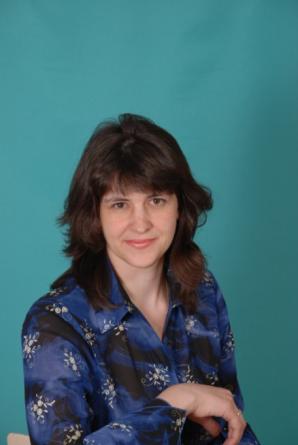 МБОУ СОШ № .о. СамараВнеклассное мероприятие разработала и провела учитель математики высшей категории  Вердеш Мария АлександровнаГрафики и диаграммыhttp://school.xvatit.com/index.php?title=%D0%93%D1%80%D0%B0%D1%84%D0%B8%D0%BA%D0%B8_%D0%B8_%D0%B4%D0%B8%D0%B0%D0%B3%D1%80%D0%B0%D0%BC%D0%BC%D1%8B Задачиhttp://www.inter-pedagogika.ru/shapka.....menu=-1 

http://www.egesdam.ru/page240.html Площадьhttp://festival.1september.ru/articles/573947/ 

http://www.myshared.ru/slide/86517/ 

http://www.fizika.ru/fakultat/index.php?theme=01&id=1230 

http://isgeom.narod.ru/str3.html 

http://www.myshared.ru/theme/ploschad-prezentatsiya/5/Подобные фигурыhttp://festival.1september.ru/articles/620156/ Процентыhttp://www.egesdam.ru/page230.html Счётhttp://nazva.net/172/ 

http://philocartist.narod.ru/schet.html Теория вероятностиhttp://nsportal.ru/ap....-zhizniФункцииhttp://uztest.ru/abstracts/?idabstract=368175 

http://neparsya.net/referat/mathematics/istiriya_funkciiГрафики и диаграммы* Для чего нужны графики и диаграммы? 
* Виды диаграмм. 
* Области применения графиков и диаграмм. Задачи* Что такое компетентностные задачи? 
* Как решать компетентностные задачи? 
* Какие группы можно выделить среди всего многообразия задач? 
* Особенности каждой группы задач и ключи к их решению. 
* Как решать задачи любого типа? План решения задачи. Площадь* Что такое площадь? 
*История понятия "площадь" 
* Формулы для вычисления площадей геометрических фигур. 
* Где в жизни используется понятие площади? 
* Практические советы для нахождения площадей геометрических фигур. Подобные фигуры* История понятия "подобие фигур". 
* Подобие в жизни. 
* В чём заключается способ Жюль Верна определения высоты. 
* Определение высоты предмета по луже, по зеркалу. Проценты* Что такое процент? 
* Главный ключ к решению задач на проценты. 
* Виды задач на проценты.*Какая “засада" есть в задачах на проценты? 
* Что самое главное в задачах на проценты? 
* Где в жизни используются проценты? 
* Практические советы для решения задач на проценты. Счёт* История возникновения счёта и цифр.
* Практическое применение.*Интересные факты о счёте и цифрах.Теория вероятности* Что изучает теория вероятностей? 
* Классическое определение вероятности. 
* Простейшие задачи на нахождение вероятности. * Где в жизни мы можем встретиться с теорией вероятностей? Функции* История развития понятия "функция". 
* Что такое функция? 
* Линейная функция и её практическое применение. 
* Квадратичная функция и её практическое применение. 
* Понятие параболоида и его практическое применение. 
* Определение функции по Бернулли. № п/пГруппаРешение задачМаксимум – 10 балловПодбор задачМаксимум -10 балловСтартовыйбалл ПроцентыПодобные фигурыФункцииЗадачиТеория вероятностиПлощадьСчётГрафики и диаграммыЗнаюХочу узнатьУзналГрафики и диаграммыЗадачиПлощадьПодобные фигурыПроцентыСчётТеория вероятностиФункции